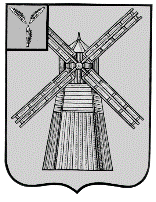 СОБРАНИЕ ДЕПУТАТОВПИТЕРСКОГО МУНИЦИПАЛЬНОГО РАЙОНАСАРАТОВСКОЙ ОБЛАСТИРЕШЕНИЕс.Питеркаот 22 марта 2024 года                     					    №6-7О внесении изменений в решение Собрания депутатов Питерского муниципального района от 26 июля 2021 года №51-19В соответствии с Федеральными законами от 06 октября 2003 г. №131-ФЗ «Об общих принципах организации местного самоуправления в Российской Федерации», от 27 ноября 2023 года №558-ФЗ «О внесении изменений в отдельные законодательные акты Российской Федерации», рассмотрев письмо прокуратуры Питерского района от 15.12.2023 г. №20630031-70-23/11439-20630031, руководствуясь Уставом Питерского муниципального района Саратовской области, Собрание Депутатов Питерского муниципального района Саратовской области РЕШИЛО:1.Внести в решение Собрания депутатов Питерского муниципального района от 26 июля 2021 года №51-19 «Об утверждении порядка взаимодействия органов местного самоуправления, подведомственных им муниципальных учреждений с организаторами добровольческой (волонтерской) деятельности, добровольческими (волонтерскими) организациями на территории Питерского муниципального района Саратовской области» следующие изменения:1.1. Пункт 1 раздела II приложения к решению изложить в новой редакции:«1. Взаимодействие с организаторами добровольческой (волонтерской) деятельности, добровольческими (волонтерскими) организациями осуществляется в следующих формах:- финансовая поддержка, в том числе предоставление грантов и субсидий (в рамках бюджета муниципального района);- организационная поддержка;- информационная поддержка;- консультационная поддержка;- имущественная поддержка, в том числе предоставление помещений в безвозмездное пользование;- методическая поддержка;- иных формах, не противоречащих законодательству.». 2.Настоящее решение вступает в силу с момента его официального опубликования в районной газете «Искра» и подлежит размещению на официальном сайте администрации Питерского муниципального района в информационно-телекоммуникационной сети Интернет: http://питерка.рф/Председатель Собрания депутатов Питерского муниципального районаГлава Питерского муниципального района                                     В.П.Андреев                                   Д.Н.Живайкин